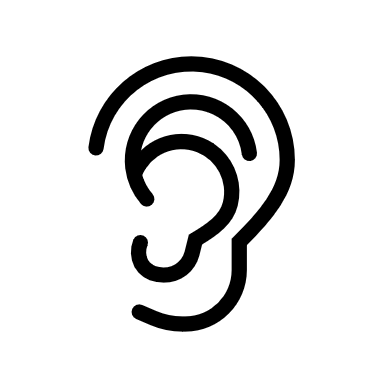 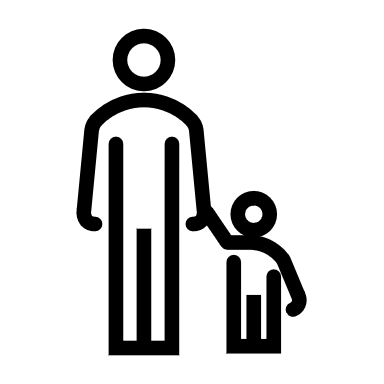 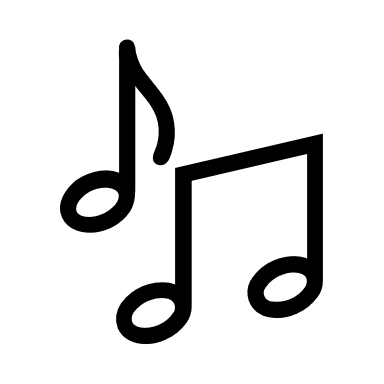 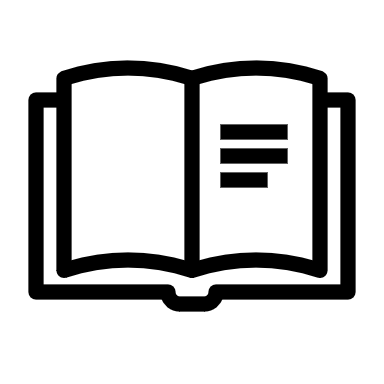 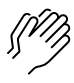 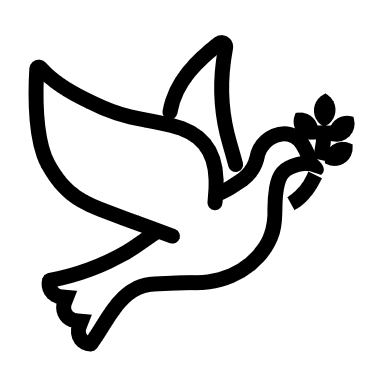 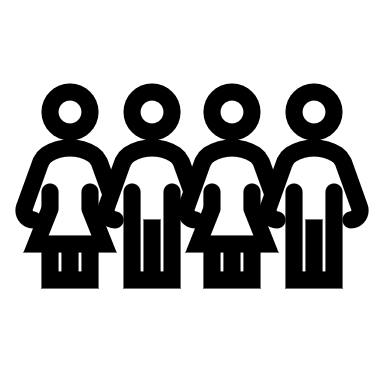 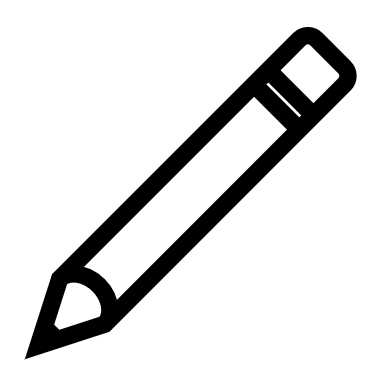 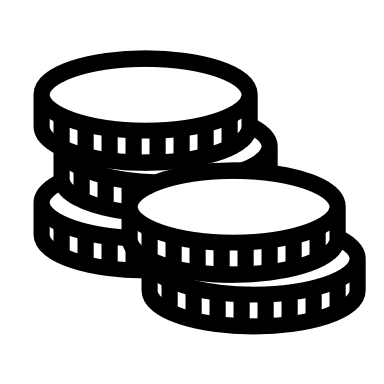 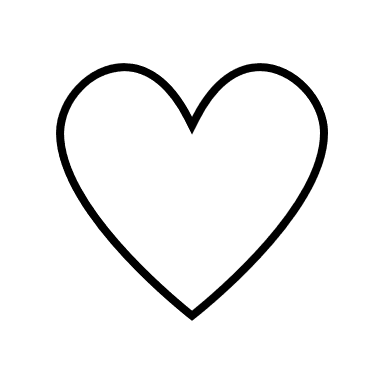 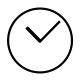 (Kids – use your worship packet and the tools listed at the end of the bulletin to do all these things.)Southminster Presbyterian Church 2nd Sunday after EpiphanyJanuary 14, 20249:30 a.m. Find the link for the service on one of these sites:1) on Facebook: https://www.facebook.com/SouthminsterGlenEllyn/  
2) our YouTube channel:
https://www.youtube.com/channel/UCPgWICngOvkmR1OXgCG_wiA/live3) our web site: https://www.southminsterpc.org/ 
If the video feed is interrupted during the service, we will continue to record and then post the full video on Facebook and our web site as soon as possible.   1	Gathering Music 	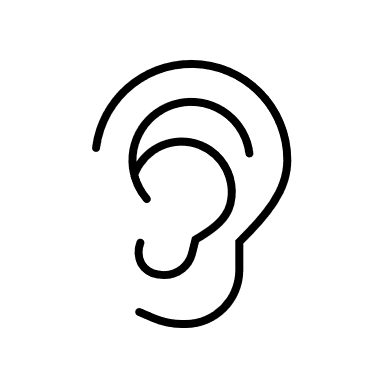 Our Photo Story today is “Meet Ivy and Wyatt.”   2	Welcome and Announcements 3a 	Lighting the Candles    	(John 13:34)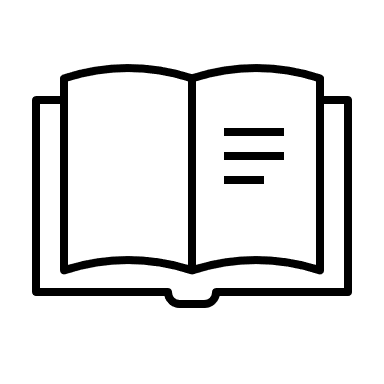 “I give you a new commandment, that you love one another. 
Just as I have loved you, you also should love one another.”  3b	Improvisational Prelude	[Please remain seated while singing the opening songs.]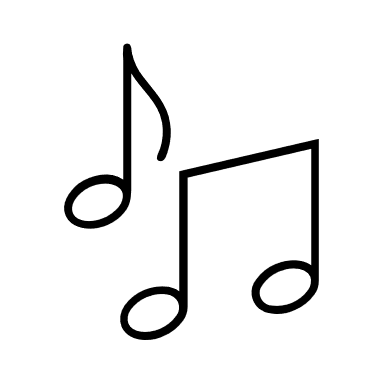  4a	Hymn 69:   I, the Lord of Sea and Sky   Refrain only
                              (Here I Am. Lord)     4b  Hymn:   10,000 Reasons (Bless the Lord) 	p. 2, gold supplement 5	Call to Worship  	  		(Ephesians 4:4-6)	Leader:	There is one body and one Spirit, 	just as you were called 
                       	to the one hope of your calling,	People:	One Lord, one faith, one baptism,	All:	One God and Father of all, 	who is above all 
                        and through all and in all. 6	Hymn 375:   Shall We Gather at the River  (verses 1, 3, 4) 7	Prayer of Confession:  (unison)	God, we are all both saints and sinners. You see us as your beloved children, washed and born new by your mercy, living in the blessings of your grace. In all that we have done wrong, forgive us, please. Continue to mold us more and more into the image of Jesus Christ, in whose name we pray. Amen.           	(Time of silence for personal prayer and confession)    	  8	Declaration of God’s Grace/The Good News of Jesus Christ     	(1 John 4:7-21)	Leader:	Beloved, let us love one another.	People:	Love is from God.	Leader:	Whoever loves has been born of God and knows God.	All:	In the name of Jesus Christ, we are forgiven,  		because God is love. Alleluia! 9	Response 582:  	Glory to God, Whose Goodness Shines on Me   Glory to God, whose goodness shines on me,And to the Son, whose grace has pardoned me,And to the Spirit, whose love has set me free.As it was in the beginning, is now and ever shall be. Amen.World without end, without end. Amen.World without end, without end. Amen.World without end, without end. Amen.As it was in the beginning, is now and ever shall be. Amen.Text Adapt. and Music ©2008 Paul M. Vasile
Reprinted/Streamed with permission under OneLicense.net #A-739517. All rights reserved.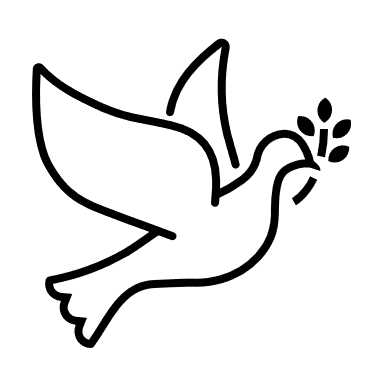 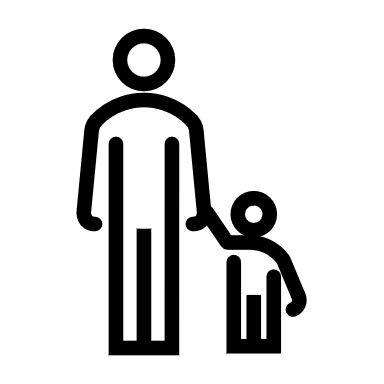 10	The Passing of the Peace                                11a	Word with Children: The Sacrament of Baptism 			Children worshiping in the sanctuary, please come forward.Wyatt David Hume, born March 4, 2023, 
child of Kevin and Linsey HumeIvy Grace Van Beveren. Born July 28, 2022,
child of Ian Van Beveren and Dionna Jenkins-Reaves	Meaning of Baptism	Presentation      Wyatt’s family: parents Kevin and Linsey; grandparents Michael Hume, David and Lynda Opl;
         godmothers Linda Hume and Mallory Sterling; godfather Bradley Opl     Ivy’s family: parents Ian and Dionna; grandparents Delores and Jerome Collins, Stephanie 
        Van Beveren; godparent Donita Reaves     Representing Southminster:	Elders Chris Kozich and Sarah Allen  			                          Deacons Sue Knisely and Angela Smith	Questions to Parents	Questions to Congregation and Godparents [The congregation will please stand.]	Profession of Faith/Renunciations	Apostles’ Creed  (unison)          I believe in God, the Father Almighty, Maker of heaven and earth.And in Jesus Christ his only Son our Lord; who was conceived by the Holy Ghost, born of the Virgin Mary, suffered under Pontius Pilate, was crucified, dead, and buried; he descended into hell; the third day he rose again from the dead; he ascended into heaven, and sitteth on the right hand of God the Father Almighty; from thence he shall come to judge the quick and the dead. I believe in the Holy Ghost; the holy catholic church; the communion of saints; the forgiveness of sins; the resurrection of the body; and the life everlasting. Amen.[Please be seated.]	Prayer of Thanksgiving over the Water	Leader: 	The Lord be with you.	People:  	And also with you.	Leader: 	Let us give thanks to the Lord our God.	People:	It is right to give our thanks and praise.(prayer continues)	Congregational Prayer  (unison)O God, who called us from death to life: we give ourselves to you, and, with the church through all ages, we thank you for your saving love in Jesus Christ our Lord. Amen.	The Sacrament of Baptism	Welcome		Leader:   	Let us welcome the newly baptized.		People:   	With joy and thanksgiving			we welcome you into Christ's church			to share with us in his ministry,			for we are all one in Christ.	Baptism Response:  	Will You Let Me Be Your Servant  (verses 1-4)	Hymnal 727                                           (The Servant Song)Verse 1Will you let me be your servant,Let me be as Christ to you?Pray that I might have the grace toLet you be my servant too.Verse 2We are pilgrims on a journey;We’re together on the road.We are here to help each otherWalk the mile and bear the load.Verse 3I will hold the Christ-light for youIn the night time of your fear.I will hold my hand out to you,Speak the peace you long to hear.Verse 4I will weep when you are weeping;When you laugh I'll laugh with you.I will share your joy and sorrowTill we've seen this journey through.CCLI Song # 72673Richard GillardWords: 1977 Universal Music - Brentwood Benson Publishing; Music: 1977 Universal Music - Brentwood Benson PublishingFor use solely with the SongSelect® Terms of Use. All rights reserved. www.ccli.comCCLI License # 21214429	Congregational Prayer  (unison)God our Father, we praise you for calling us to be a servant people and for gathering us into the body of Christ. We thank you for choosing to add to our number this brother and sister in faith. Together, may we live in your Spirit and so love one another, that we may have the mind of Jesus Christ our Lord, to whom we give honor and glory forever. Amen.	Gifts from the Family of GodAs children leave the sanctuary:11b	Lord, Prepare Me (Sanctuary)  	(sing 1 time)	Hymnal 701Lord, prepare me
To be a sanctuary,
Pure and holy,
Tried and true.
With thanksgiving
I'll be a living
Sanctuary for you.CCLI Song # 24140John W. Thompson | Randy Scruggs© 1982 Full Armor Publishing Company (Admin. by Peermusic III, Ltd.)Whole Armor Publishing Company (Admin. by Peermusic III, Ltd.)For use solely with the SongSelect® Terms of Use. All rights reserved. www.ccli.comCCLI License # 2121442912	Prayer for Illumination     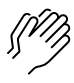 13    Scripture Lessons: 	Mark 2:1-12 		Pew Bible, p. 36, N.T.) 		Mark 2:13-17		Pew Bible, p. 36 (N.T.)14    Sermon:    	“Calling All Sinners”  15 would be affirmation, but it’s part of the baptism15	Hymn 649:   Amazing Grace, How Sweet the Sound  (all 5 verses)16	Prayers of the People and the Lord’s Prayer    		Leader:	Lord, in your mercy, 		People:	hear our prayers.   The Lord’s Prayer:  (unison)Our Father who art in heaven, hallowed be thy name. Thy kingdom come, 
thy will be done, on earth as it is in heaven. Give us this day our daily bread; 
and forgive us our debts, as we forgive our debtors; and lead us not into
temptation, but deliver us from evil. For thine is the kingdom and the power 
and the glory, forever. Amen.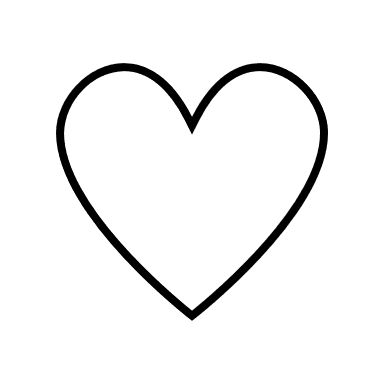 Offering of Ourselves and Our Gifts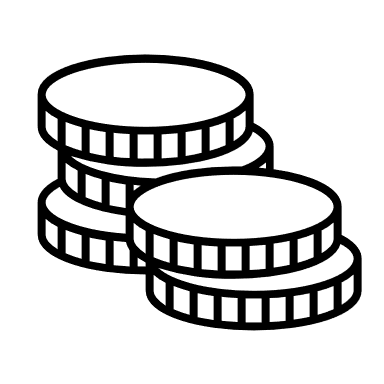 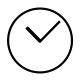 [The offering plate is at the back of the sanctuary. Please leave your gift or pledge
in the plate on your way into or out of worship.]17	Offertory:   I Was There to Hear Your Borning Cry   	(Hymnal 488)18	*Doxology 		Hymnal #606Praise God, from whom all blessings flow;Praise Him all creatures here below;Praise Him above, ye heavenly host;Praise Father, Son, and Holy Ghost. Amen.Public domain19	Prayer of Thanksgiving and Dedication  20	Hymn 475:   Come, Thou Fount of Every Blessing  (all 3 verses)21	Charge and Benediction      		   	Leader:	Now go and serve the Lord,  	     All: 	For we are blessed to be a blessing!
 		Alleluia, amen!22 	Improvisational Postlude  Participants and Technical CrewRev. Wendy Boden  
Liturgist: Francine Long
Greeter/Fellowship: Lynn Ferino
Music: Tom Anderson
Worship Assistant: David KozichTech support: Chris Kozich, Blair Nelson  
The flowers today celebrate the baptisms of Wyatt Hume and Ivy Van Beveren.Good Morning to our Children:To complete all the activities in this worship folder you will need:ears to heara mouth to sing  hands to foldeyes to read a brain to think  a worship kit including:something to color with – crayons, markers or colored pencilssomething to write with, like a pen or pencilsomething to write on, like a table or a clipboardscissors and tape  If you would like a worship kit for your child, please contact Pastor Wendy (wendy@southminsterpc.org) and one will come to you!A Guide to Our Worship SymbolsWorship Symbols Guide based on Our Order of Worship by Teresa Lockhart Stricklen, Associate for Worship, Presbyterian Church (USA) found at:https://www.pcusa.org/site_media/media/uploads/theologyandworship/pdfs/order_of_worship_brochure_dec_2008.pdf. Edited.We listenWe pass the peaceWe read alongWe give our offering of time, talent and treasureWe standWe sing if we are at homeWe prayWe respondWe participate
 in the Word 
with Children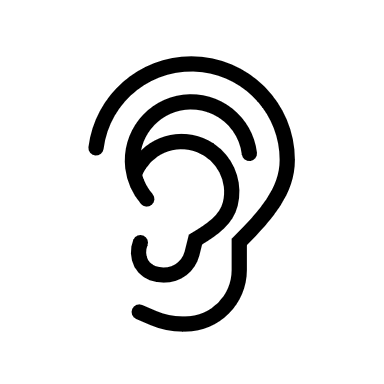 We listen: “Basically, the sermon is God’s dynamic, eternal Word spoken to us in such a way that we might hear what God has to say to us and be encouraged to follow the Lord 
in faith.  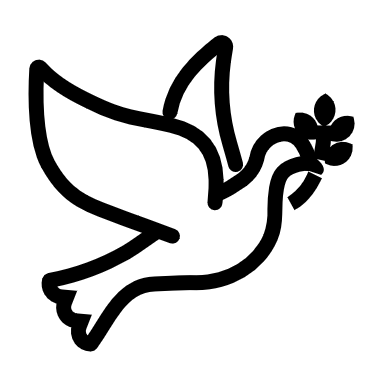 We pass the peace: “…We greet one another with the peace of Christ as common forgiven sinners. As we are forgiven, so we forgive. This is also a good time to reconcile with those family members who drove us crazy trying to get to church on time, church members with whom we have tensions, or people we're not so happy to see.”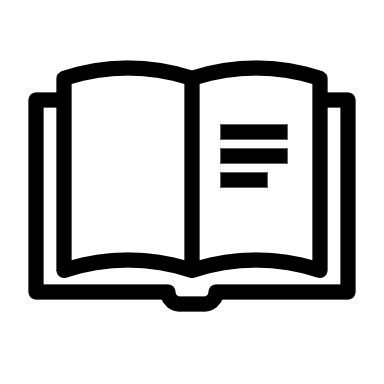 We read along: “God’s Word comes to us in many ways—through scripture, special music, sermons. Listen for God's eternal Word addressing you with good news about the Lord’s love for you and all people.”We give our offering of time, talent, and treasure: “This is the time when we give ourselves, all that we are, and all that we have, to God’s service. As a symbol of what is of value to us, we make an offering… to promote the gospel.”We stand: “We stand as a way of saying, “This is where I stand,” and as a way of standing in continuity with the people of God of ages past…”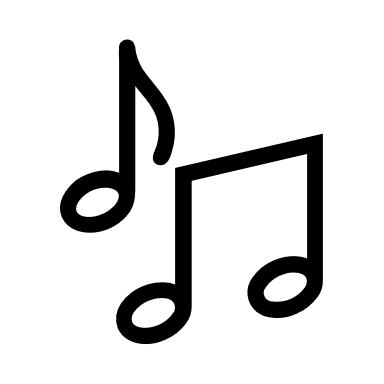 We sing: “…We sing praise with hearts and minds (even if that's a little out of tune), just enjoying God for who God is. As we open up the pathways of breath to sing praise, we make space for the Spirit breath to fill us.” Even if we simply listen and read the words, we are praising God.We pray: The first thing we do is pray—for our world, the church, other people, and ourselves. The prayer is our prayer as a church. One person may pray for us, but we are all praying together as one in our hearts, continuing Christ’s ministry of prayer for the world.”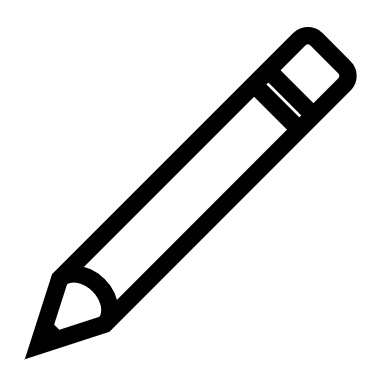 We respond: Responding by writing or drawing helps us remember what we are hearing and is a chance to express our beliefs.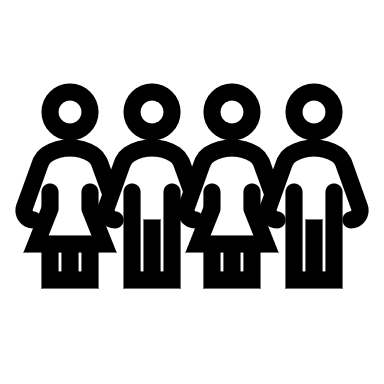 We participate in the Word with Children: It is called the Word WITH Children because the whole church is invited to listen with the fresh, faith-filled ears of children to the proclaimed message.